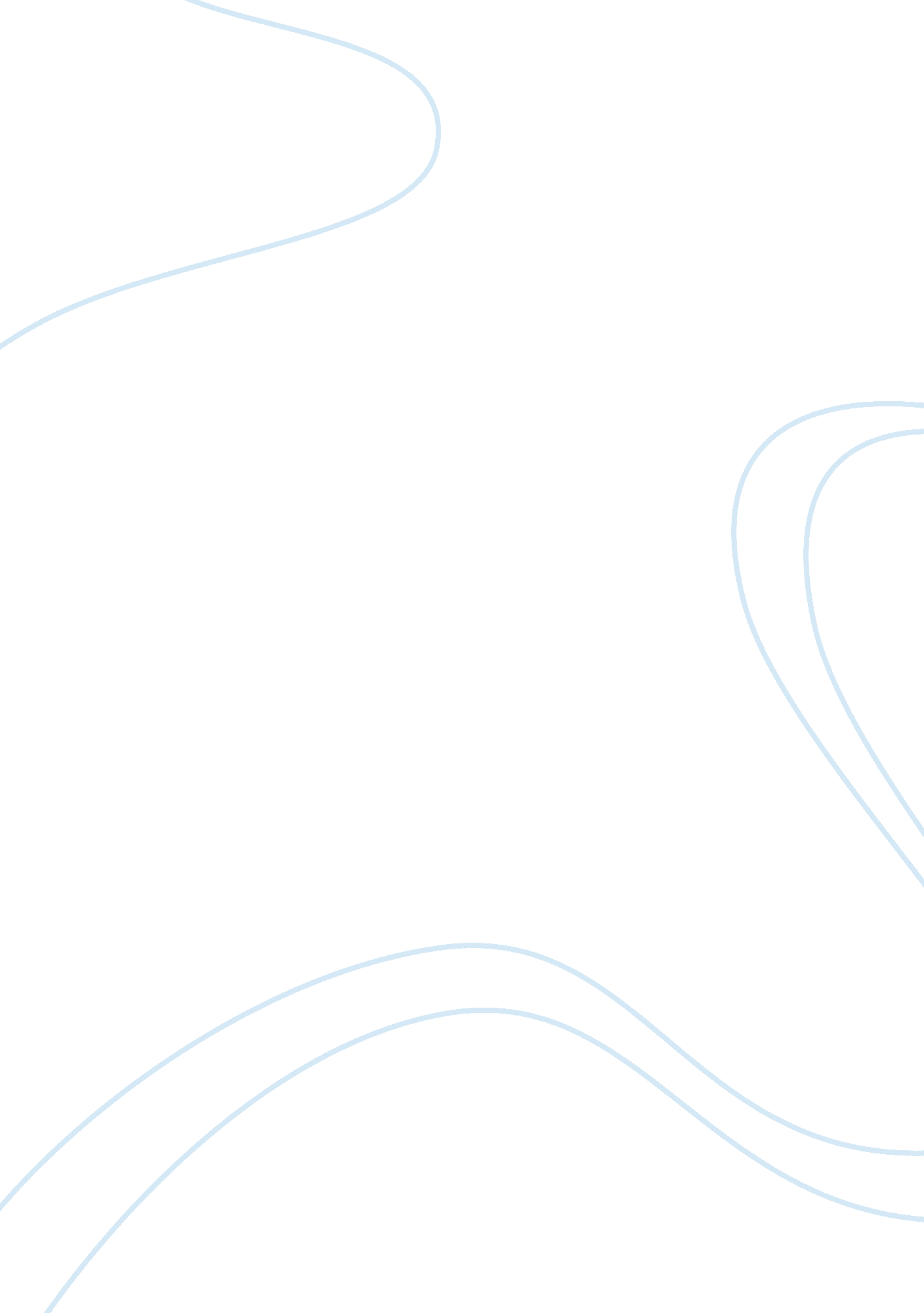 Professional reading: kingdomality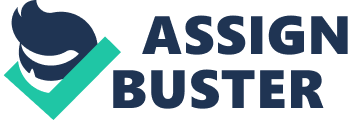 Professional Reading: Kingdomality When it comes to analyzing personality types and finding out what role you are intended to play, Kingdomality, breaks down every personality and simplifies it to a clear understanding for who fits in where. These details can help a person figure out where they fit in and where they don’t. Learning this information about oneself could be very useful to take to the business environment. Understanding your own strengths and weaknesses is a big deal when working with others. This simple story, represented by a King name Harold, can help people know themselves, as well as, know others, identify the issues at hand, knowing who is on their team at all times, and getting the goals one needs to get going and get things accomplished. The kingdom has four main groups, which are represented in the story by the four corners. The North consists of the challengers. These are the more logical characters that tend to remain rational and efficient most of the time. The challengers like to set their goals high and push the boundaries to achieve the most. If anything or anyone stands in the way of their success they will be sure to challenge any thoughts or critics to guarantee their success in the end. There are the southerners, who are passionate. They love a cause but do not always seem to be practical. The southerners are often called helpers because they let their emotions rule the way they react to certain situations instead of actually thinking things through. The Easterners are referred to as the maintainers. These are the ones that take on the role of keeping the kingdom operating properly in a fashionable manner; however, the word new can cause them to stress out. The easterners can always be depended on. These characters do not like change in their life and they believe innovation can cause chaos so they stray away from anything unsure. “ If it was good enough for grandpa, it’s good enough for me” is a quote from Kingdomality shows that the mindset of an easterner is set to make sure everything they do is well thought out, in order, and a sure thing. The Western part of the kingdom is called the explorers. The role the explorers take on is to be the ones that are always pushing the envelope and searching for a new thrill and experience. Chaos does not affect these characters, they are prone to adapt to any situation without stressing over change. They are seen as the visionaries of the Kingdom. These are the personality types you see with the unusual hair styles, crazy fashion, or even living in unusual houses or situation. After turning to Lady Elizabeth, who guided King Harold through the concepts of Kingdomality, he further explains that there isn’t a single person or one specific role that is more superior to another. He gets the point across that everyone in the kingdom has certain qualities that are essential to balancing out the kingdom. I don’t completely agree with King Harold when he tries to make the point that anyone can on the leadership role because not everyone is cut out to take the lead. Some personalities can’t handle the stress and chaos of taking on the leadership role so I can’t completely agree with this point. After reading Kingdomality, I feel as though I learned certain lesson that can all the applied to any business situation that I could be confronted with for the rest of my life. I learned you have to know what roles are yours to take on and what roles that others will just simply be better at completing. I easily identified myself with the North. I like to challenge certain situations to get my point across. I think the climax of this book was when King Peter presented King Harold with the plaque that consisted of the four letters K. I. N. G. The K stands for Know yourself and others around you; I stands for indentify all of the issues; N stands for name your team; and G stands for get the goals and get going. If followed, this acronym can help anyone become a better leader, employee, teammate, boss, and parent. I think the businesses all over the world would benefit from this concept and everyone could benefit from reading this book. I would highly recommend it to managers everywhere to help people understand how to adjust to the many different types of personalities out there. This book helps to give a person a clear understanding of how to become a better leader and when to take on the leadership role, how to become a better teammate, and it even helps to see how to work on your overall self to be the best you can be. The kingdom was used a parable for the business environment to represent the different roles there are in a business for each personality type to tackle. The kingdom cannot function properly if all points of view are not present. The most important point I learned from reading Kingdomality is that everyone will have their own likes and dislikes, as well as environments where they flourish and where they will falter; therefore, this is why we have to learn to work well with others and let them pick up the pieces when we can’t always get everything done. 